Скица планираног часаПрилози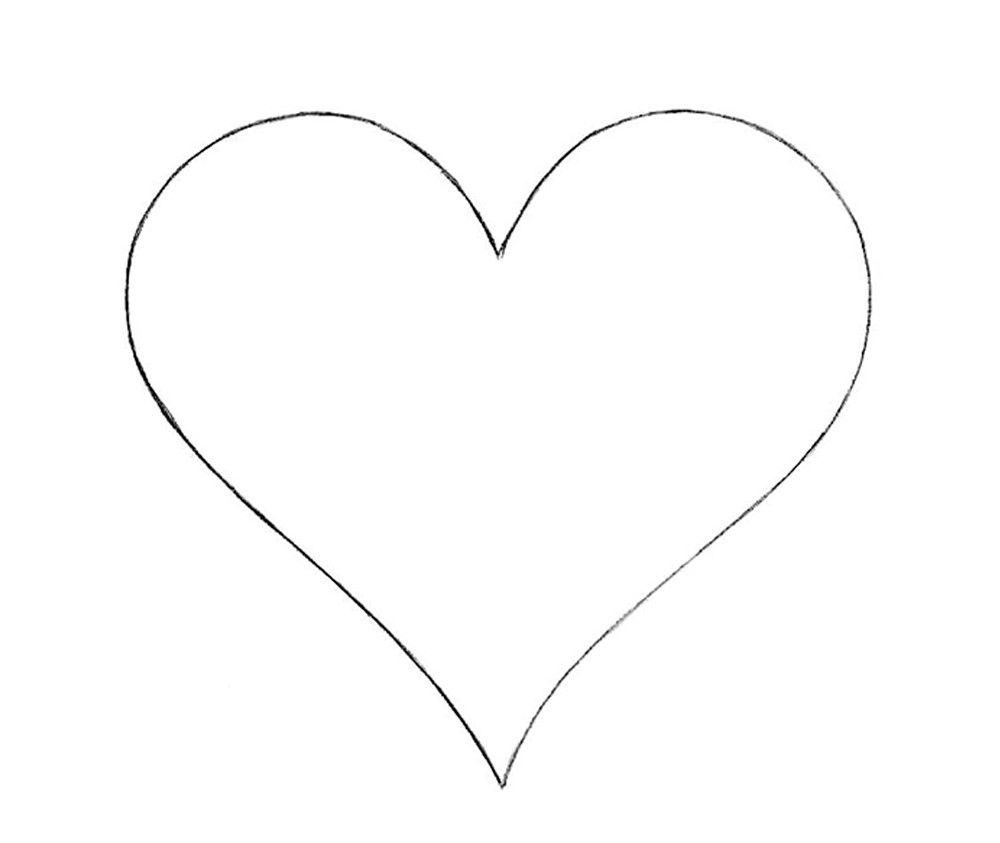 Наставни листић. Ученицима се даје срце које није подељено, како би они по сопственом нахођењу поделили срце.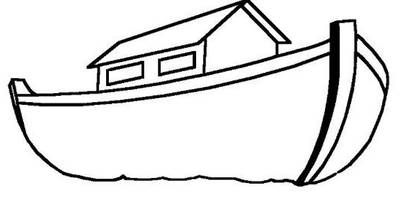 Преузета скица Нојеве барке. Наставник треба да је прецрта на хамер.Приредила: Славица ЈовановићНаставни предметВеронаукаНаставна јединицаЦрква као заједница љубави и пут спасењаКорак 1На почетку часа са ученицима разговарам о љубави – кога и шта све волимо (људи, храна, пиће, животиње, боје, играчке, послове, предмете...). Затим разговарамо о томе да ли је у реду када нешто/неког не волимо.Корак 2Ученицима дајем наставни листић на коме је нацртано срце. Њихов задатак је да срце поделе у онолико поља колико желе да нацртају особа које њима значе и које воле. Циљ је да нацртају своје ближње.Корак 3Ученици слободно излажу своје радове и заједно коментаришемо. Сваки ученик појашњава зашто је одабрао баш то што је на цртежу. Такође разговарамо о томе да је у реду да свако од нас воли различите ствари и да треба да поштујемо одабир наших ближњих.Корак 4Након тога наставник износи пано, на ком је претходно нацртан брод (симболика цркве из приче о Нојевој барци која је реализована на неком од претходних часова). Ученици на пано лепе своје цртеже, односно смештају их „у брод“.Корак 5Разматрамо шта тај брод са путницима у њему симболише. Заједно долазимо до закључка да Нојева барка представља цркву, а људи у њој представљају верујуће људе. Барка плови путем спасења, односно путем Исуса Христа. Поредимо људе коју су били у Нојевој барци и људе који верују у Бога и који иду у цркву = ти људи су спасени.